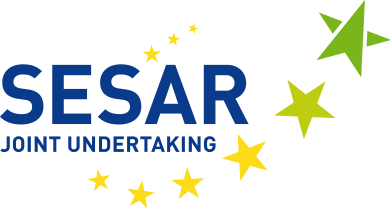 OPIS DELOVNEGA MESTA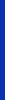 Uradnik za programiranje in načrtovanje (sklic VN018)Začasni uslužbenec – razred AST 4 – trajanje pogodbe: 5 letSkupno podjetje SESAR je začelo postopek izbire, da bi oblikovali rezervni seznam za delovno mesto uradnika za programiranje in načrtovanje (začasni uslužbenec – razred AST 4). Kraj opravljanja delovnih nalog je Bruselj, kjer je sedež Skupnega podjetja SESAR in tudi kraj zaposlitve.UVODProgram SESARCilj raziskovalnega in razvojnega programa za upravljanje zračnega prometa enotnega evropskega neba (SESAR) je modernizirati upravljanje zračnega prometa v Evropi, pri čemer je ta program tehnološki steber enotnega evropskega neba.Skupno podjetje SESARZa ustrezno vodenje tega velikega, velikopoteznega programa je bil v skladu s pravom Evropske unije ustanovljen pravni subjekt. Skupno podjetje SESAR je bilo ustanovljeno z Uredbo Sveta (ES) št. 219/2007 z dne 27. februarja 2007, kakor je bila spremenjena z Uredbo Sveta (ES) št. 1361/2008 (uredba o Skupnem podjetju SESAR) in nazadnje z Uredbo Sveta (ES) št. 721/2014 z dne 16. junija 2014.Več informacij o dejavnostih Skupnega podjetja SESAR je na voljo na naslovu: http://www.sesarju.eu.GLAVNE NALOGE IN ODGOVORNOSTIUradnik za načrtovanje bo deloval pod nadzorom vodje za kakovost, načrtovanje in poročanje podjetja, kateremu bo tudi poročal.Glavne odgovornosti uradnika za načrtovanje bodo naslednje:podpiranje dejavnosti programiranja in načrtovanja Skupnega podjetja SESAR, kakor je določeno v uredbi o Skupnem podjetju SESAR (podpora vzdrževanju poslovnega načrta itn.). Uradnik bo sodeloval zlasti pri pripravi osnutka enotnega programskega dokumenta;dejavno prispevanje k pripravi in vzdrževanju proračuna za enotni programski dokument, vzdrževanju pristopa od zgoraj navzdol, zagotavljanju celovitega pogleda ter zagotavljanju kakovosti in točnosti podatkov, skupaj z izdelavo proračuna in postopkom potrjevanja, v sodelovanju s finančnim oddelkom Skupnega podjetja SESAR;pomoč pri pripravah in izvedbi notranjega postopka načrtovanja in izvajanje tega postopka v Skupnem podjetju SESAR;prispevanje k učinkovitemu izvajanju sistema vodenja kakovosti ter sistema za upravljanje informacij in dokumentov Skupnega podjetja SESAR, zlasti z določanjem in izvajanjem ukrepov za učinkovitost (orodja, postopki) v zvezi s proračunom in načrtovanjem;prispevanje k usposabljanju in ozaveščanju v zvezi s ciklom načrtovanja in poročanja, ki velja za Skupno podjetje SESAR;delovanje kot uslužbenec za finančno preverjanje, kot to zahtevajo finančna pravila ES, v skladu s finančnim potekom dela v Skupnem podjetju SESAR;po potrebi izvajanje dodatnih nalog, ki so v službenem interesu.ZAHTEVANA MERILA O IZPOLNJEVANJU POGOJEVV naslednji krog izbora se bodo uvrstili kandidati, ki bodo do izteka roka za prijavo izpolnjevali naslednja merila.Minimalne zahtevane kvalifikacijeZ diplomo potrjena višješolska izobrazbaALIs spričevalom potrjena srednješolska izobrazba, ki omogoča nadaljevanje izobraževanja na višješolski ravni, in ustrezne vsaj triletne delovne izkušnje.Minimalne delovne izkušnjeVsaj 9 let dokazanih delovnih izkušenj, pridobljenih po pridobitvi minimalnih zahtevanih kvalifikacij na področju, povezanem z glavnimi delovnimi nalogami, po možnosti na področju raziskav.Minimalno jezikovno znanjeKandidati morajo imeti zelo dobro znanje enega uradnega jezika Evropske unije in zadovoljivo znanje drugega uradnega jezika Evropske unije na stopnji, ki jim omogoča opravljanje nalog.Poleg tega morajo kandidati:imeti državljanstvo ene od držav članic Evropske unije;izpolnjevati vse zakonske obveznosti glede služenja vojaškega roka;uživati vse državljanske pravice inbiti fizično sposobni za opravljanje nalog, povezanih z delovnim mestom.DODATNE INFORMACIJEDruge zahteve, podrobnejše informacije o delovnem mestu ter več podrobnosti o izbirnem postopku, razgovoru in preizkusu znanja so na voljo v daljši različici obvestila o prostem delovnem mestu, ki je na voljo v razdelku o prostih delovnih mestih na spletišču Skupnega podjetja SESAR: http://www.sesarju.eu. Prijave je treba vložiti po postopku, opisanem v obvestilu o prostem delovnem mestu.Izbrani kandidat bo zaposlen kot začasni uslužbenec (člen 2f, razred AST 4) z začetno petletno pogodbo za določen čas z možnostjo podaljšanja.Več informacij o pravicah in pogojih za zaposlitev je na voljo v naslednjem dokumentu:http://eur-lex.europa.eu/LexUriServ/LexUriServ.do?uri=CONSLEG:1962R0031:20140101:SL:PDFRok za oddajo prijav je 16. april 2018 do 23. ure (po bruseljskem času).